Customer Feedback Form to assess stakeholder satisfaction (Extension personnel/farmers) on training programmes / Visit to Institute I . State the purpose of your visit to CRIDA:           Training     /    Exposure visitPlease give your feed back by ticking ( √ ) the appropriate box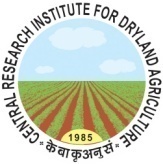 PROCEDURES MANUAL FORMATSDOC NO. : CRIDA/PM/PME/P-03ISSUE NO:01REV. NO. :03DATE. : 24.10.2014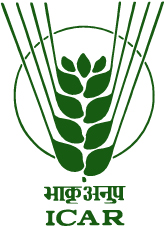 S.NoStatementsExtent of Clarity  Scale (1-5)Extent of Clarity  Scale (1-5)Extent of Clarity  Scale (1-5)Extent of Clarity  Scale (1-5)Extent of Clarity  Scale (1-5)IAbout the Institute123451.Mandate: My expectations to understand CRIDA mandate is very much clear2.Gallery:The research and extension activities of CRIDA have been well displayed in gallery hall3.CRIDA Film: Film on CRIDA profile gives first hand information on CRIDA facilities and the kind of work being carried out4Laboratories: Visit to Laboratories have displayed the quality of work carried out here5Literature: Literature provided on research activities and technologies developed is exhaustiveIIAbout Training content About Training content About Training content  Extent of Coverage Extent of Coverage Extent of Coverage Extent of Coverage Extent of Coverage Extent of Coverage Extent of Coverage Extent of Coverage Extent of Coverage Extent of Coverage Extent of Coverage Extent of Coverage Extent of Coverage Extent of Coverage Extent of Coverage Extent of CoverageIIAbout Training content About Training content About Training content 11111122234445551Resource Characterization - ClimateResource Characterization - ClimateResource Characterization - Climate2.Crops & cropping systemsCrops & cropping systemsCrops & cropping systems3.Rainwater management including watershedsRainwater management including watershedsRainwater management including watersheds4.Diversification of dryland agriculture, IFS, ALU, AF, etc. Diversification of dryland agriculture, IFS, ALU, AF, etc. Diversification of dryland agriculture, IFS, ALU, AF, etc. 5.Soil health including INM, SNM, etc.Soil health including INM, SNM, etc.Soil health including INM, SNM, etc.6.Farm mechanizationFarm mechanizationFarm mechanization7.Transfer of technologyTransfer of technologyTransfer of technology8Hand on training including field visitsHand on training including field visitsHand on training including field visitsIIIAbout opportunity to Participate in the training programmeAbout opportunity to Participate in the training programmeAbout opportunity to Participate in the training programmeExtent of AdequacyExtent of AdequacyExtent of AdequacyExtent of AdequacyExtent of AdequacyExtent of AdequacyExtent of AdequacyExtent of AdequacyExtent of AdequacyExtent of AdequacyExtent of AdequacyExtent of AdequacyExtent of AdequacyExtent of AdequacyExtent of AdequacyExtent of AdequacyIIIAbout opportunity to Participate in the training programmeAbout opportunity to Participate in the training programmeAbout opportunity to Participate in the training programme11111122234445551Participation in class room discussionParticipation in class room discussionParticipation in class room discussion2Participation in field  visitsParticipation in field  visitsParticipation in field  visits3Participation on computer based learningParticipation on computer based learningParticipation on computer based learningIVTraining material  (Non Conformimg product) Training material  (Non Conformimg product) Training material  (Non Conformimg product) YES YES YES YES YES YES NONONO1Has the training coordinator provided a reading material in time?Has the training coordinator provided a reading material in time?Has the training coordinator provided a reading material in time?2.Does it cover all the necessary lectures?Does it cover all the necessary lectures?Does it cover all the necessary lectures?3.Any other (pl. Specify)Any other (pl. Specify)Any other (pl. Specify)IV IV Give your comments on training atmos-phere and methodology Give your comments on training atmos-phere and methodology Give your comments on training atmos-phere and methodology Extent of SatisfactoryExtent of SatisfactoryExtent of SatisfactoryExtent of SatisfactoryExtent of SatisfactoryExtent of SatisfactoryExtent of SatisfactoryExtent of SatisfactoryExtent of SatisfactoryExtent of SatisfactoryExtent of SatisfactoryExtent of SatisfactoryExtent of SatisfactoryExtent of SatisfactoryExtent of SatisfactoryIV IV Give your comments on training atmos-phere and methodology Give your comments on training atmos-phere and methodology Give your comments on training atmos-phere and methodology 1111222333344451.1.Atmosphere to exchange ideas freely with faculty membersAtmosphere to exchange ideas freely with faculty membersAtmosphere to exchange ideas freely with faculty members2.2.Medium of instructionMedium of instructionMedium of instruction3.3.Training methodsTraining methodsTraining methods44Use of A V AidsUse of A V AidsUse of A V Aids55Timely information of day to day activities in CRIDATimely information of day to day activities in CRIDATimely information of day to day activities in CRIDA66Duration of programmeDuration of programmeDuration of programme77Relevance and Adequacy of contentsRelevance and Adequacy of contentsRelevance and Adequacy of contents88Sequencing  of contentsSequencing  of contentsSequencing  of contents99Practical orientationPractical orientationPractical orientation1010Any other (pl. specify) Any other (pl. specify) Any other (pl. specify) VVComments on facilities and resourcesComments on facilities and resourcesComments on facilities and resourcesExtent of SatisfactoryExtent of SatisfactoryExtent of SatisfactoryExtent of SatisfactoryExtent of SatisfactoryExtent of SatisfactoryExtent of SatisfactoryExtent of SatisfactoryExtent of SatisfactoryExtent of SatisfactoryExtent of SatisfactoryExtent of SatisfactoryExtent of SatisfactoryExtent of SatisfactoryExtent of SatisfactoryVVComments on facilities and resourcesComments on facilities and resourcesComments on facilities and resources11122223334445511Lodging arrangementLodging arrangementLodging arrangement22Classroom and lab facilitiesClassroom and lab facilitiesClassroom and lab facilities33Transport facilitiesTransport facilitiesTransport facilities44Library facilitiesLibrary facilitiesLibrary facilities55Recreation facilitiesRecreation facilitiesRecreation facilities66Any other (pl. specify)Any other (pl. specify)Any other (pl. specify)VIVIList out major skills learnt in training program and how do you implement them at your work place.List out major skills learnt in training program and how do you implement them at your work place.List out major skills learnt in training program and how do you implement them at your work place.List out major skills learnt in training program and how do you implement them at your work place.List out major skills learnt in training program and how do you implement them at your work place.List out major skills learnt in training program and how do you implement them at your work place.List out major skills learnt in training program and how do you implement them at your work place.List out major skills learnt in training program and how do you implement them at your work place.List out major skills learnt in training program and how do you implement them at your work place.List out major skills learnt in training program and how do you implement them at your work place.List out major skills learnt in training program and how do you implement them at your work place.List out major skills learnt in training program and how do you implement them at your work place.List out major skills learnt in training program and how do you implement them at your work place.List out major skills learnt in training program and how do you implement them at your work place.List out major skills learnt in training program and how do you implement them at your work place.List out major skills learnt in training program and how do you implement them at your work place.List out major skills learnt in training program and how do you implement them at your work place.List out major skills learnt in training program and how do you implement them at your work place.Skills learntSkills learntSkills learntSkills learntHow to implement  in work placeHow to implement  in work placeHow to implement  in work placeHow to implement  in work placeHow to implement  in work placeHow to implement  in work placeHow to implement  in work placeHow to implement  in work placeHow to implement  in work placeHow to implement  in work placeHow to implement  in work placeHow to implement  in work placeHow to implement  in work placeHow to implement  in work place112233VIIVIIVIIAny other observation and suggestionsAny other observation and suggestionsAny other observation and suggestionsAny other observation and suggestionsAny other observation and suggestionsAny other observation and suggestionsAny other observation and suggestionsAny other observation and suggestionsAny other observation and suggestionsAny other observation and suggestionsAny other observation and suggestionsAny other observation and suggestionsAny other observation and suggestionsAny other observation and suggestionsAny other observation and suggestionsAny other observation and suggestionsAny other observation and suggestionsVIIIVIIIVIIIOverall grading of the courseOverall grading of the courseOverall grading of the courseOverall grading of the course(Excellent/ Very good/Good/ Average)(Excellent/ Very good/Good/ Average)(Excellent/ Very good/Good/ Average)(Excellent/ Very good/Good/ Average)(Excellent/ Very good/Good/ Average)(Excellent/ Very good/Good/ Average)(Excellent/ Very good/Good/ Average)(Excellent/ Very good/Good/ Average)(Excellent/ Very good/Good/ Average)(Excellent/ Very good/Good/ Average)(Excellent/ Very good/Good/ Average)(Excellent/ Very good/Good/ Average)(Excellent/ Very good/Good/ Average)IXIXIXWhether you would like to attend similar trainings in futureWhether you would like to attend similar trainings in futureWhether you would like to attend similar trainings in futureWhether you would like to attend similar trainings in futureYes/NoYes/NoYes/NoYes/NoYes/NoYes/NoYes/NoYes/NoYes/NoYes/NoYes/NoYes/NoYes/No